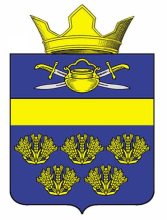 АДМИНИСТРАЦИЯ ВЕРХНЕКУРМОЯРСКОГО СЕЛЬСКОГО ПОСЕЛЕНИЯ КОТЕЛЬНИКОВСКОГО МУНИЦИПАЛЬНОГО РАЙОНА ВОЛГОГРАДСКОЙ ОБЛАСТИПОСТАНОВЛЕНИЕот  03 июля 2019                                                                    №28 О  специальных местах для размещения печатных предвыборных агитационных материалов зарегистрированных кандидатов на должность Губернатора Волгоградской области, кандидатов в депутаты Волгоградской областной Думы и в органы местного самоуправления и о выделении мест для агитационно- публичных мероприятий при проведении выборов 8 сентября 2019 года    В  соответствии с законом Волгоградской области от 19.06.2012 г. №62-ОД «О выборах Губернатора Волгоградской области», с пунктом 3 статьи 45 Закона Волгоградской области от 25.10.2008 г. №175-ОД «О выборах депутатов Волгоградской областной Думы», со статьями 44,45 Закона Волгоградской области от 06.12.2010г. №1373-ОД «О выборах в органы местного самоуправления в Волгоградской области»,администрация Верхнекурмоярского  сельского поселения Котельниковского муниципального района Волгоградской области постановляет:1.Выделить следующие специальные места для размещения печатных материалов: на информационном стенде Веселовского СДК, расположенного по адресу: ул.Центральная,23 х.Веселый Котельниковского района Волгоградской области;2.Определить следующие места для встреч с избирателями: здание Веселовского СДК, расположенное по адресу: ул.Центральная,23 х. Веселый  Котельниковского района Волгоградской области, находящееся более 50 метров от избирательного участка, ежедневно с 08.00 часов до 20.00 часов, кроме субботы и воскресенья.  2. Настоящее постановление вступает в силу со дня его подписания и подлежит официальному обнародованиюГлава Верхнекурмоярскогосельского поселения                                               А.С.Мельников